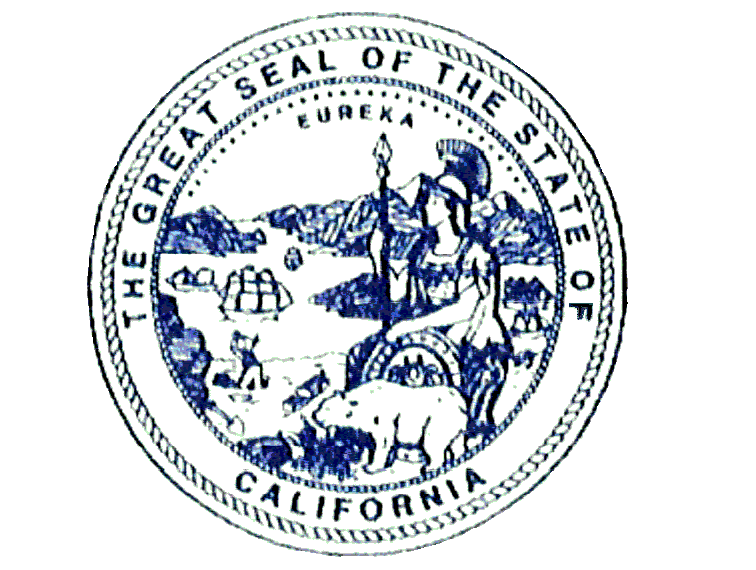 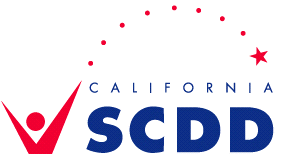 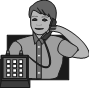 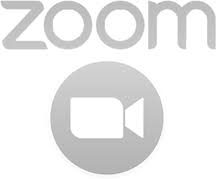 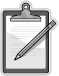 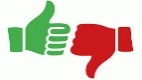 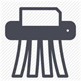 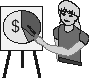 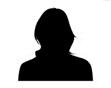 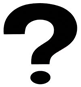 Joining a Zoom Meeting/WebinarJoin by Email/Calendar InvitationClick the “Join Zoom Meeting” link (Highlighted in the example below) in your email or calendar invitation.  [Below is just an example of what you will be seeing]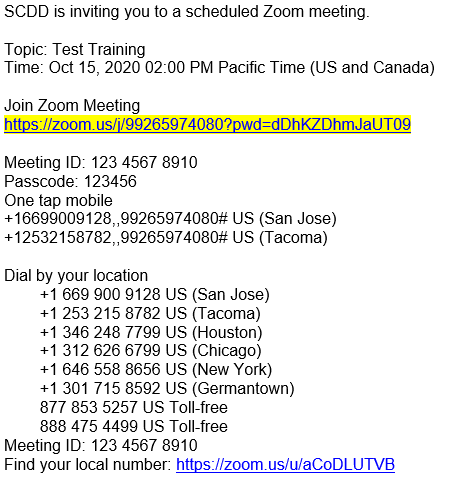 Depending on your default web browser, you may be prompted to open Zoom. Click on “Open Zoom Meetings”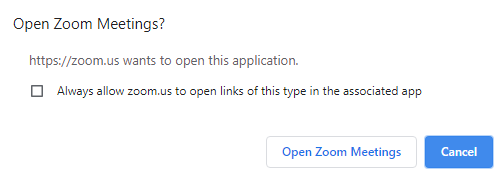 